Муниципальное бюджетное общеобразовательное учреждение«СРЕДНЯЯ ОБЩЕОБРАЗОВАТЕЛЬНАЯ ШКОЛА №27с углубленным изучением предметов эстетической направленности»-------------------------------------------------------------------------------------------------------------------------------170028 город Тверь, Московский район, ул. Орджоникидзе, 39; тел.№ (4822) – 43-09-53ПАСПОРТВторой младшей группы №3  «КОТЯТА»,МБОУ СОШ №27.Воспитатели:Иванова М.А Пеньковская Е.Е.г.ТверьПОЯСНИТЕЛЬНАЯ ЗАПИСКАГруппа - центр жизнедеятельности воспитанников  ДОУ. Центром всей методической работы группы является предметно – пространственная и развивающая среда. Ей принадлежит ведущая роль в укреплении психофизического здоровья ребенка и его всестороннего развития, а также  повышении компетентности родителей в вопросах воспитания и обучения детей. Группа - это копилка лучших традиций, поэтому задача  воспитателя - сделать накопленный опыт живым, доступным, уметь творчески переносить его в работу с детьми, так организовать работу группы, чтобы воспитанники чувствовали себя в нем, как у себя дома. Условиями полноценности функционирования  группы является его методическое и организационное обеспечение, соответствующее современным требованиям, а также необходимое техническое оснащение и оборудование и пособия, а также игрового материала для детей.Группу возглавляют два воспитателя, назначенные заведующим ДОУ.Задачи группы:     Заключается всоздании такойобразовательной среды в учреждении, где полностью было бы реализовано всестороннее развитие воспитанника.1.Его задачей является оказание своевременной квалифицированной конкретной консультативно - методической помощи родителям по вопросам развития, обучения и воспитания, а также адаптации детей. 2.Побуждать педагогов к совершенствованию профессионального мастерства, квалификации и общего образовательного уровня3. Создание условий для творческой работы детей, совершенствования их знаний, умений, навыков.Профилактическая работа предусматривает: 1. Обучение и развитие  детей и консультативная помощь родителям. 2. Обобщение и распространение передового педагогического опыта в ДОУ. 3. Подготовка методического обеспечения для осуществления образовательного процесса. 4. Координация деятельности группы и семьи в обеспечении всестороннего непрерывного развития воспитанников. 5. Своевременное предупреждение нарушений в становлении личности, развитии интеллекта и эмоционально – волевой сферы ребенка.6. Формирование у детей, родителей или лиц, их заменяющих, навыков и умений согласно программе, используя разные формы работы: лекций, бесед, тренингов, игр, праздников, досугов и т.д.7. Анализ качества работы с целью создания условий для обеспечения позитивных изменений в развитии личности воспитанников через повышение  компетентности родителей.Работа воспитателя предполагает разработку и осуществление задач работы группы, календарного плана, предусматривающих:1. Организацию развивающей предметной среды в группе, соответствующей содержанию программы, интересам и потребностям детей: - Обеспечение подбора игрушек, игр, пособий для работы с детьми по программе с учетом современных требований;- приобщение родителей квоспитательно-образовательному процессу.2. Соотнесение содержания воспитательно-образовательного процесса с ФГОС и выбранной программой.3. Обновление содержания методического обеспечения в соответствии с современными требованиями.4.  Отслеживание баланса двигательной и интеллектуальной, организованной и самостоятельной деятельности воспитанников.Консультативная работа включает: - консультирование  родителей по проблемам обучения и воспитания детей; - консультирование  родителей  по их запросам; - проведение совместных консультаций для работников учебно– воспитательного учреждения с целью повышения психологической культуры и обеспечения преемственности в работе с детьми.НОРМАТИВНО-ПРАВОВАЯ И МЕТОДИЧЕСКАЯ БАЗАЗакон РФ «Об образовании»Новый СанПиН 2.4.1.2660-10 "Санитарно-эпидемиологические требования к устройству, содержанию и организации режима работы в дошкольных организациях" Конвенция о правах ребенкаНациональная доктрина образования РФФГОСОсновная общеобразовательная программа дошкольного образования «От рождения до школы» (под редакцией Н. Е. Вераксы, Т. С. Комаровой, М. А. Васильевой)Приоритетные направления:познавательно-речевая направленность —«Программа развития речи детей дошкольного возраста в детском саду» (ФОМИЧЕВА )социально-личностная направленность —Программа «Основы безопасности детей дошкольного возраста» (Р. Б. Стёркина, О. Л. Князева)Экологическое воспитание.«Юный эколог»Николаева С.Н.Формат услуг:Реализация основной общеобразовательной программы дошкольного образования с приоритетным осуществлением деятельности по развитию детей по направлениям: познавательно-речевое, социально-личностное, художественно-эстетическое и физическое.Персонал ДОУ, ежедневно работающий в группе «Котята»:Иванова Маргарита Александровна, воспитатель, средне специальное Тверское медицинское училище, стаж работы 34 годаПиньковская Екатерина Евгеньевна, воспитатель , Тверской педагогический колледж, среднее специальное педагогическое дошкольное , стаж работы 2 годаКукушкина Людмила Валерьевна, помощник воспитателя, стаж работы ___7лет_______.средне-спец.Государственное и муниципальное управление.Бородина Ирина Валентиновна, педагогический стаж __31____. Старший воспитатель. Педагогическое образование : Лихославльское педагогическое училище, Институт «Верхневолжье»Кислякова Екатерина Алексеевна, педагогический стаж 9 лет. Педагог-психолог, Инструктор ФИЗО культуре.Педагогическое образование: ТвГУ.Мошкова Дарья Сергеевна, музыкальный руководитель, педагогический стаж 6 лет. Педагогическое  образование: средне специальное, Тверской педагогический колледж им. М.П.МусорскогоБазисные характеристики личности детей 3-4 летПсихологи обращают внимание на «кризис трех лет», когда младший дошкольник, еще недавно такой покладистый, начинает проявлять нетерпимость к опеке взрослого, стремление настоять на своем требовании, упорство в осуществлении своих целей. Это свидетельствует о том, что прежний тип взаимоотношений взрослого и ребенка должен быть изменен в направлении предоставления малышу большей самостоятельности и обогащения его деятельности новым содержанием.Важно понять, что характерное для ребенка третьего года жизни требование «я - сам» прежде всего отражает появление у него новой потребности в самостоятельных действиях, а не фактический уровень его возможностей. Поэтому задача взрослого - поддержать стремление к самостоятельности, не погасить его критикой неумелых действий ребенка, не подорвать веру ребенка в собственные силы, высказывая нетерпение по поводу его медленных и неумелых действий. Главное в работе с младшими дошкольниками состоит в том, чтобы помочь каждому ребенку заметить рост своих достижений, ощутить радость переживания успеха в деятельности.Стремление к самостоятельности формируется у младшего дошкольника в опыте сотрудничества со взрослыми. В совместной с ребенком деятельности взрослый помогает освоить новые способы и приемы действий, показывает пример поведения и отношения.Доверие и привязанность к воспитателю - необходимые условия хорошего самочувствия и развития ребенка в детском саду. Младший дошкольник особенно нуждается в материнской поддержке и заботе воспитателя.К концу младшего дошкольного возраста начинает активно проявляться потребность в познавательном общении со взрослыми, о чем свидетельствуют многочисленные вопросы, которые задают дети.Агрессивность и неутомимость малышей в этом возрасте проявляется в постоянной готовности к деятельности. Ребенок уже умеет гордиться успехами своих действий, умеет критически оценить результаты своего труда. Формируется способность к целеполаганию: более четко представить результат, сравнить с образцом, выделить отличия.В этом возрасте ребенок может воспринимать предмет без попытки его обследования. Его восприятие приобретает способность более полно отражать окружающую действительность.Память дошкольника 3-4-х лет непроизвольная, характеризуется образностью. Преобладает узнавание, а не запоминание. Хорошо запоминается только то, что было непосредственно связано с его деятельностью, было интересно и эмоционально окрашено. Тем не менее, то, что запомнилось, сохраняется надолго.Ребенок не способен длительное время удерживать свое внимание на каком-то одном предмете, он быстро переключается с одной деятельности на другую.В эмоциональном плане сохраняются те же тенденции, что и на предыдущем этапе. Характерны резкие перепады настроения. Эмоциональное состояние продолжает зависеть от физического комфорта. На настроение начинают влиять взаимоотношения со сверстниками и взрослыми. Поэтому характеристики, которые ребенок дает другим людям, очень субъективны. Тем не менее, эмоционально здоровому дошкольнику присущ оптимизм.В 3-4 года дети начинают усваивать правила взаимоотношений в группе сверстников, а затем косвенно контролироваться взрослыми.К четырем годам рост ребенка достигает 100-102 см. Вес детей в среднем 16-17 кг (между тремя и четырьмя годами прибавка в весе составляет 2 кг).Ребенок трех-четырех лет уверенно ходит, координирует движения рук и ног при ходьбе, воспроизводит разнообразные другие движения. Он умеет правильно держать карандаш, проводит горизонтальные и вертикальные линии, осваивает изобразительные умения.Ребенок владеет разнообразными действиями с предметами, хорошо ориентируется в различении таких форм, как круг, квадрат, треугольник, объединяет предметы по признаку формы, сравнивает их по размеру (по длине, ширине, высоте). Он активно стремится к самостоятельности, уверенно осваивает приемы самообслуживания и гигиены. С удовольствием самостоятельно повторяет освоенные действия, гордится своими успехами.В играх ребенок самостоятельно передает несложный сюжет, пользуется предметами-заместителями, охотно играет вместе со взрослым и детьми, у него есть любимые игры и игрушки. Он умеет заводить ключиком механическую игрушку, составлять игрушки и картинки из нескольких частей, изображать в игре зверей и птиц.Ребенка отличает высокая речевая активность; его словарь содержит все части речи. Он знает наизусть несколько стихов, потешек, песенок и с удовольствием их повторяет. Ребенок живо интересуется окружающим, запас его представлений об окружающем непрерывно пополняется. Он внимательно присматривается к действиям и поведению старших и подражает им. Ему свойственны высокая эмоциональность, готовность самостоятельно воспроизводить действия и поступки, одобряемые взрослыми. Он жизнерадостен и активен, его глаза с неиссякаемым любопытством вглядываются в мир, а сердце и ум открыты для добрых дел и поступков.Пятый год жизни является периодом интенсивного роста и развития организма ребенка. Происходят заметные качественные изменения в развитии основных движений детей.  В возрасте 4  лет интенсивно развивается костная система - становятся шире плечи у мальчиков и таз - у девочек. Позвоночник к этому возрасту уже соответствует его форме у взрослого человека, но окостенение скелета еще не заканчивается, в нем пока остается много хрящевой ткани.   Движения ребенка становятся свободными, он хорошо разговаривает, мир его ощущений, переживаний и представлений становится гораздо богаче и разнообразнее.Эмоционально окрашенная двигательная деятельность становится не только средством физического развития, но и способом психологической разгрузки детей, которых отличает довольно высокая возбудимость.
Возникает и совершенствуется умение планировать свои действия, создавать и воплощать определенный замысел, который, в отличие от простого намерения, включает представление не только о цели действия, но также и способах ее достижения.
Особое значение приобретает совместная сюжетно-ролевая игра. Существенное значение имеют также дидактические и подвижные игры. В этих играх у детей формируются познавательные процессы, развивается наблюдательность, умение подчиняться правилам, складываются навыки поведения, совершенствуются основные движения.
Наряду с игрой у детей пятого года жизни интенсивно развиваются продуктивные виды деятельности, особенно изобразительная и конструктивная. Намного разнообразнее становятся сюжеты их рисунков и построек, хотя замыслы остаются еще недостаточно отчетливыми и устойчивыми.
Восприятие становится более расчлененным. Дети овладевают умением обследовать предметы, последовательно выделять в них отдельные части и устанавливать соотношение между ними.
Важным психическим новообразованием детей среднего дошкольного возраста является умение оперировать в уме представлениями о предметах, обобщенных свойствах этих предметов, связях и отношениях между предметами и событиями. Понимание некоторых зависимостей между явлениями и предметами порождает у детей повышенный интерес к устройству вещей, причинам наблюдаемых явлений, зависимости между событиями, что влечет за собой интенсивное увеличение вопросов к взрослому: как? зачем? почему? На многие вопросы дети пытаются ответить сами, прибегая к своего рода опытам, направленным на выяснение неизвестного. Если взрослый невнимателен к удовлетворению познавательных запросов дошкольников, во многих случаях дети проявляют черты замкнутости, негативизма, упрямства, непослушания по отношению к старшим. Иными словами, нереализованная потребность общения со взрослым приводит к негативным проявлениям в поведении ребенка.Возрастные образовательные нагрузки во второй младшей группеДлительность условного учебного часа (в минутах)   15 мин.ОБЩАЯ ИНФОРМАЦИЯГруппа (название, возраст, направленность)Вторая младая группа «Котята» работает в режиме 12часового пребывания детей. Возраст детей с 3 до 4 лет.В группе  10девочек, 15мальчиков.Особенности работы группы, продолжительность пребывания детей  в группеОрганизация  жизни и деятельности детей спланирована согласно СанПин 2.4.1.3049-13"Санитарно-эпидемиологических требованиях к устройству, содержанию и организации режима работы дошкольных образовательных организаций"      от 15 мая 2013 г. N 26.Система работы с детьми по формированию основ гигиенических знаний и здорового образа жизни— Развитие представлений и навыков здорового образа жизни и поддержания здоровья в рамках программы  «От рождения до школы» (под редакцией Н. Е. Вераксы, Т. С. Комаровой, М. А. Васильевой).— Воспитание общих и индивидуальных гигиенических навыков, интереса и любви к физической активности.— Формирование основ безопасности жизнедеятельности.Организация питания— Сбалансированное пятиразовое питание в соответствии с действующими натуральными нормами (группы с 12-ти часовым пребыванием)— Оздоровительное и лечебно-профилактическое сопровождениеПрофилактические мероприятия:— дыхательная гимнастика— закаливающие мероприятия— артикуляционная гимнастика- гимнастика для глаз- бодрящая гимнастика после дневного снаЗакаливание естественными физическими факторами:— режим теплового комфорта в выборе одежды для пребывания в группе, во время прогулок— режим проветривания и оптимизации вентиляции во время дневного сна— местные и общие воздушные ванны— световоздушные ванны и солнечные ванны, полоскание полости рта и горла водой комнатной температурыОрганизация режима пребывания детейРежим организации деятельности детей установлен, исходя из заказа родителей и возможностей бюджетного финансирования, что обеспечивает сбалансированный режим дня и рациональную организацию всех видов детской деятельности, и определен:— пятидневной рабочей неделей;— 12-часовым пребыванием детей в группе с 7.00 до 19.00;— выходные дни: суббота, воскресенье, праздничные дни.Режим дня(холодный период года)1 Прием детей и осмотр, игры, утр. гимн                       07.00-08.202 Подготовка к завтраку, завтрак                                    08.20 - 08.453 Непосредственная образовательная деятельность      09.00 -9.454 Игры, подготовка к прогулке, прогулка                       10.10 -11.305 Возвращение с прогулки, игры                                     11.35 - 11.506 Подготовка к обеду, обед                                              11.50 – 12.307 Подготовка ко сну, дневной сон                                   12.30 -15.008 Постепенный подъем, закаливающие процедуры       15.00-15.159  Полдник                                                                           15.20-15.3010 Игры, самостоятельная деятельность детей              15.40-16.2011 Подготовка к ужину, ужин                                         16.20-16.4012 Подготовка к прогулке, прогулка, уход детей домой  16.40-19.00Режим дня(теплый период года)1 Прием детей и осмотр, игры, утр. Гимн.                    07.00-08.202 Подготовка к завтраку, завтрак                                    08.20 - 08.453 Игры                                                                                08.45-9.004 Непосредственно образовательная деятельность       9.00 – 9.15                                                                                           9.30 – 09.455 Подготовка к прогулке, прогулка                              09.45- 11.455 Возвращение с прогулки, игры                                 11.45- 12.106 Подготовка к обеду, обед                                            12.10– 12.307 Подготовка ко сну, дневной сон                                13.00 -15.008 Постепенный подъем, закаливающие процедуры    15.00-15.109  Подготовка к полднику, полдник                             15.10-15.3010 Игры, подготовка к прогулке, прогулка                  15.40-16.2011 Подготовка к ужину, ужин                                      16.20-16.4012 Подготовка к прогулке, прогулка, уход детей домой                                                           16.40-19.00Оздоровительный режим:Утренняя гимнастика.Физкультминутки, физкультурные паузы.Бодрящая гимнастика после сна.Спортивные игры и подвижные игры на воздухе и в помещении.Оздоровительный бег на воздухе.Дни здоровья.Контроль над выполнением режимов дня в ДОУ осуществляют медицинские работники, административно-управленческий аппарат, педагоги, родителиРАСПИСАНИЕ НОДИНФОРМАЦИОННАЯ СПРАВКА О РАЗДЕВАЛЬНОЙ КОМНАТЕОбщая площадь24.2кв.м.Раздевальная комната имеет двери: Дверь глухая шпон-основной вход - выход-1 штДверь глухая метал.-запасный вход –выход – 1шт.Дверь глухая шпон -запасный вход- 2 шт.Освещение: лампочное, 3 плафона по 4 лампочки  18Вт.Запасный выход 2 светильника по 1 лампочки.Наличие дневного света: 1 окно.Напольное покрытие: линолеум.Потолок: навесной Мебель: шкафы детские 3-х секционные 6 шт.,шкафы детские 2-х секционные 2 шт., шкаф детский 1 секция 2 шт.шкаф двухстворчатый для одежды взрослый 1 шт.,шкаф хозяйственный двустворчатый 1 шт.скамья                    6 шт., стулметалл каркасдетский 1 шт.стол деревянный низкий 1 шт.Дополнительные средства для дизайна интерьера:информационный стенд для родителей – 1 шт.,вешалка для родителей 1 шт.стенд объявления и меню – 1 шт., папка с документацией для родителей -  1 шт., папка-раскладушка 1 шт., Цель: использование ПРС для информирования родителей с условиями пребывания детей в детском саду и хранения уличной и сменной одежды детей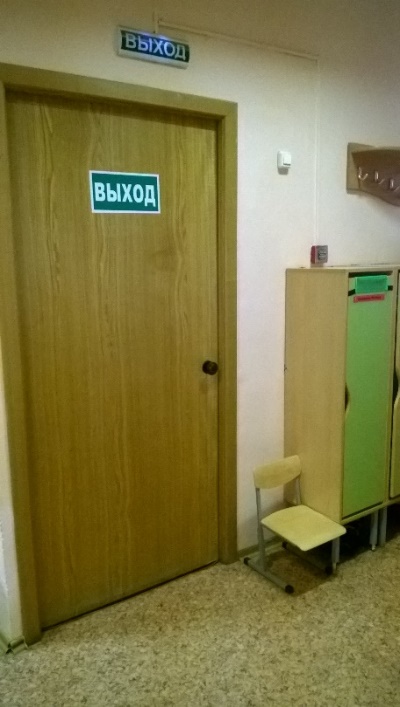 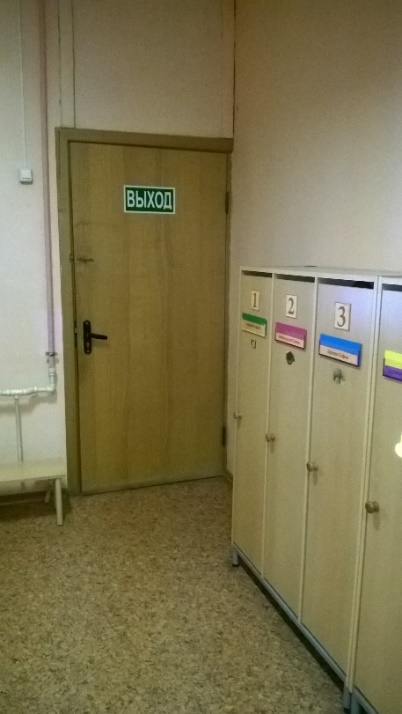 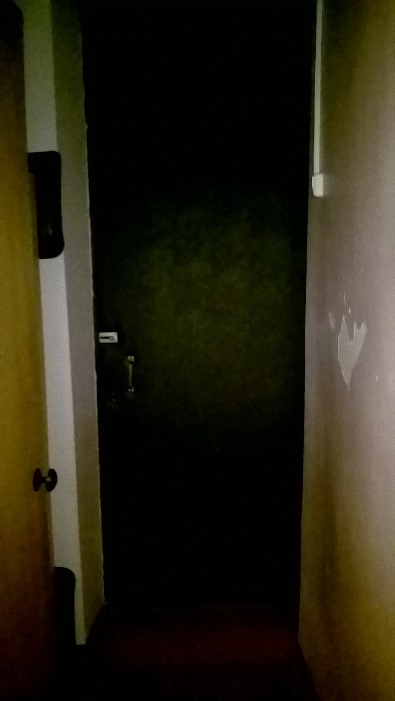 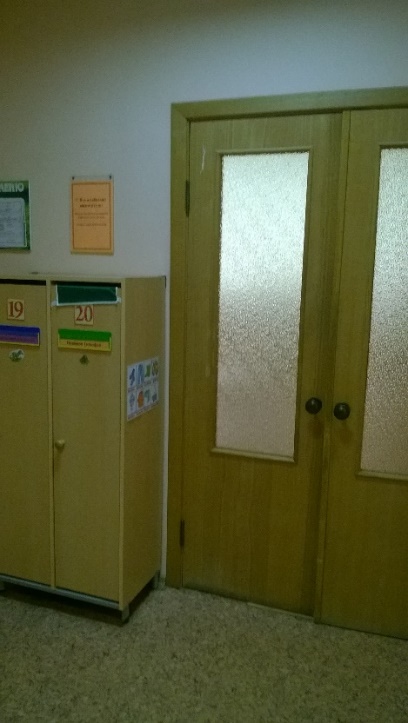 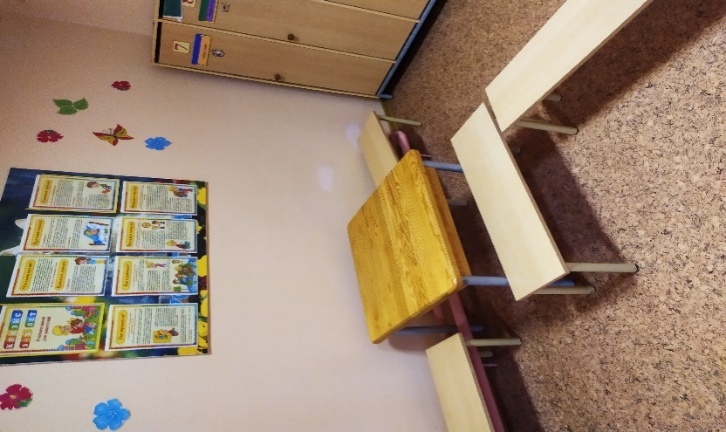 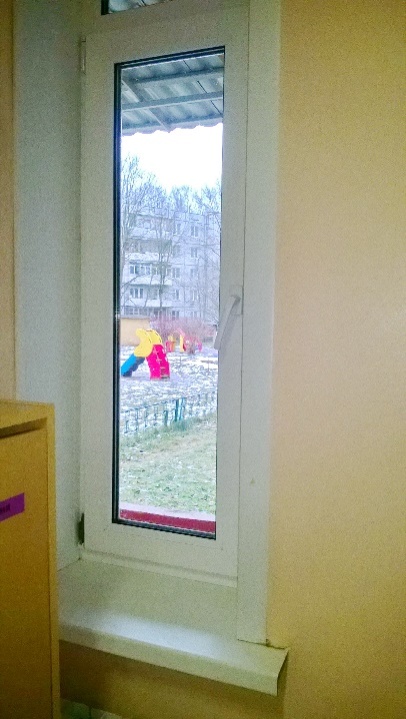 ИНФОРМАЦИОННАЯ СПРАВКА О ГРУППОВОЙ КОМНАТЕОбщая площадь:  53.4 кв.м.Групповая комната имеет 4 двери:дверь распашная с вставкой из цветного стекла выход-вход в раздевальную комнату – 1 шт.дверь распашная с вставкой из цветного стекла вход-выход в спальную комнату – 1 шт.дверь глухая купейная вход - выход в умывальную комнату и в буфетную комнату  - 1 шт.Освещение: лампочное, 8 плафонов по 4 лампочки18 Вт.Наличие дневного света: 3 окна.Напольное покрытие: линолеум.Потолок: навесной Мебель: стол квадратный - 6 шт.столы полукруглые-3 шт.стол для игры с песком и водой-1 шт.стол прямоугольный с подсветкой-1 шт.стол раздаточный-1 шт.столик круглый красный-1 шт.стол сборный «ромашка»-1 шт.стенка «кораблик» -  1 шт.кухня детская-1 шт.парикмахерская-1 шт.тумба одностворчатая-5 шт.тумба дустворчатая-2 шт.пианино-1 шт.шкаф методический-1 шт.стулья детские на металлическом каркасе-21 шт.стулья низкие цветные-6 шт.стул пластик-1 шт.стул деревянный мягкий - 1 шт..Дополнительные средства для дизайна интерьера:ковер синт. - 2шт.флиптчер -1шт.часы настенные - 1 шт.ящик для игрушек пластик бол. -1шт.контейнеры для игрушек малые - 1 шт.жалюзи вертикальные розовые – 3 шт.комнатный термометр - 1 шт.доска магнитная-1 шт.Цель: использование ПРС группы для комфортногопребывания ивсестороннего развитиядетей в детском саду. 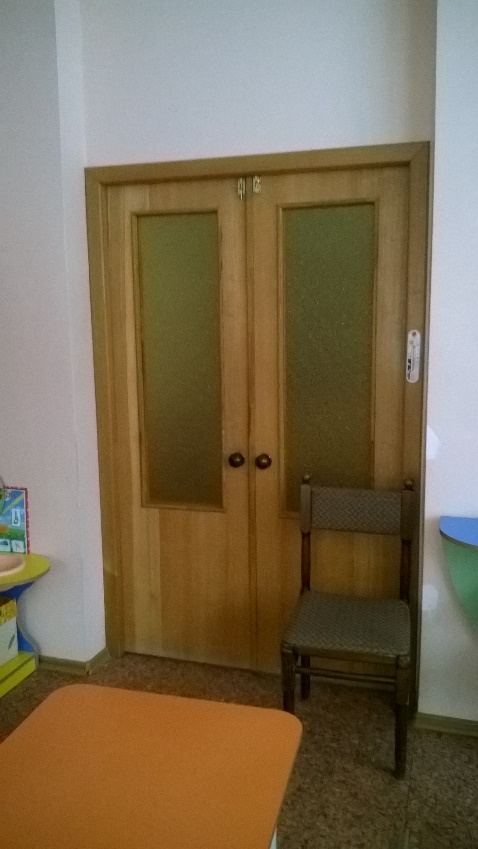 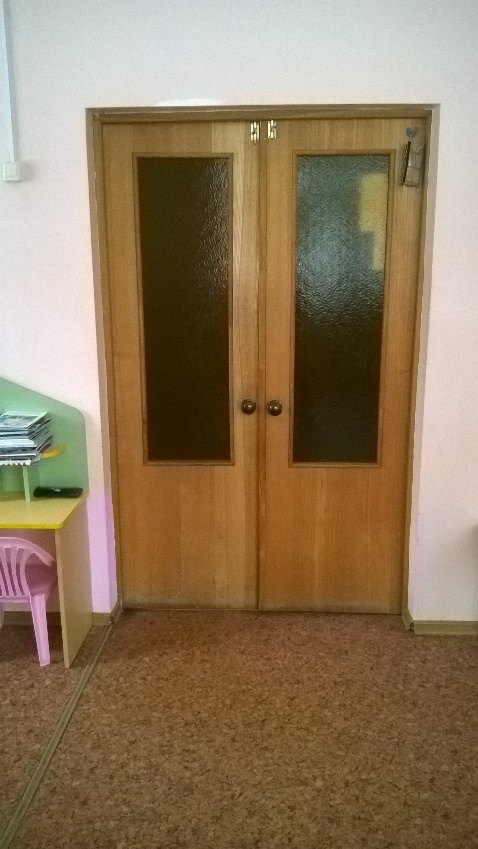 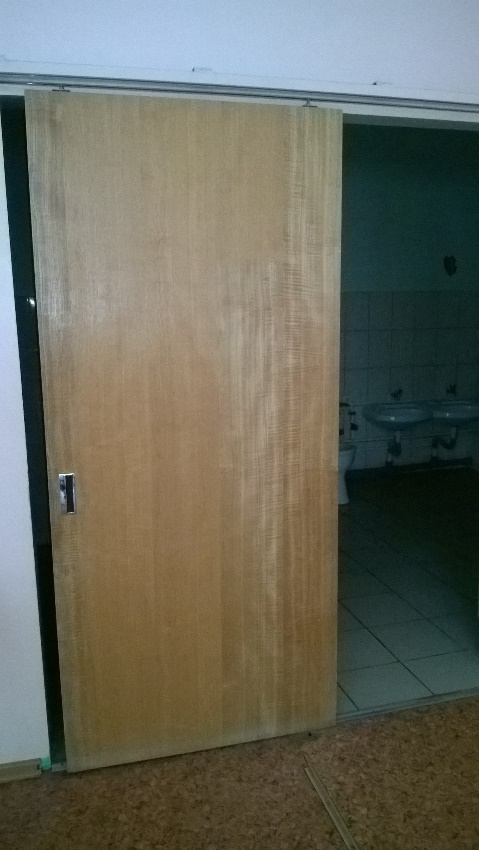 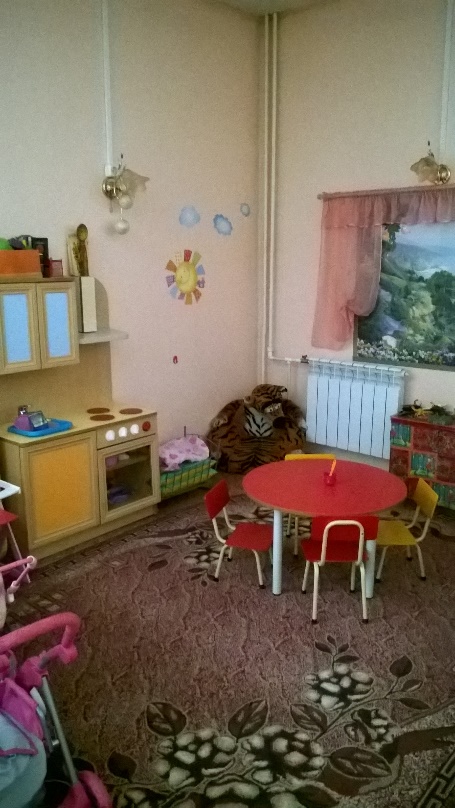 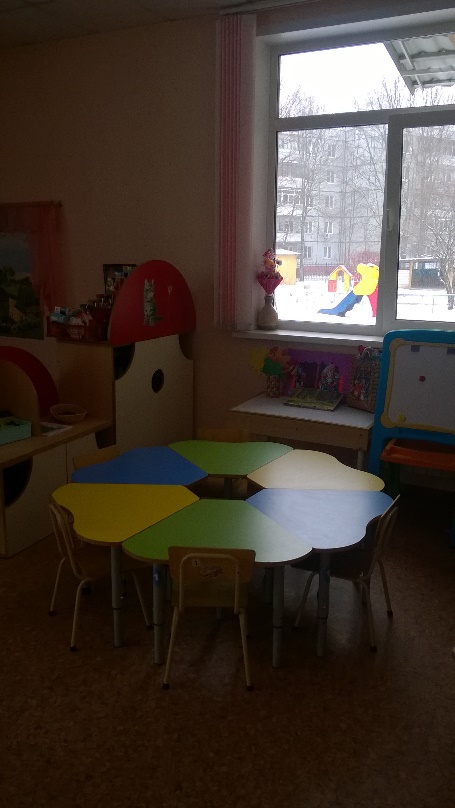 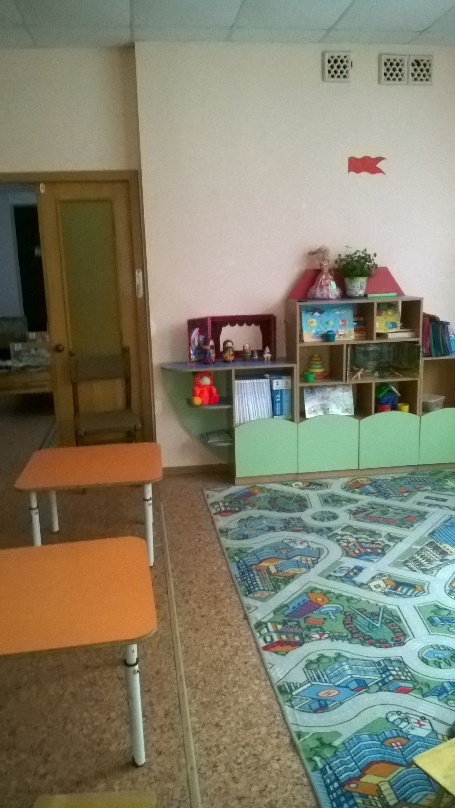 ИНФОРМАЦИОННАЯ СПРАВКА О СПАЛЬНОЙ КОМНАТЕОбщая площадь: 48.4 кв.м.Спальная комната имеет 3 двери: дверь распашная с вставкой из цветного стекла выход-вход в групповую комнату -1 шт.дверь глухая шпонвыход в спальню 4 группы – 1 шт.дверь металлическаявыход на пожарную лестницу- 1 шт.. Освещение: лампочное, 6 плафонов по 4 лампочки 18 Вт.Напольное покрытие: линолеум.Потолок: навесной.Наличие дневного света: 2 окна.Мебель: детских кровати-25шт. шкаф двухстворчатый -1 шт.стол письменный - 1 шт.стул деревянный мягкий – 1 шт.ковёр шерстяной-1 шт.обогреватель-1 шт.Дополнительные средства для дизайна интерьера:жалюзи (голубые) - 2 шт.постельное белье – 25 комплектов.подушки – 25 шт.матрасы - 25  шт.покрывало - 25 шт.на матрасник – 25 шт.стенд «список детей на кровати»  - 1 шт.комнатный термометр 1 шт.Цель: удовлетворять потребность детей в дневном отдыхе.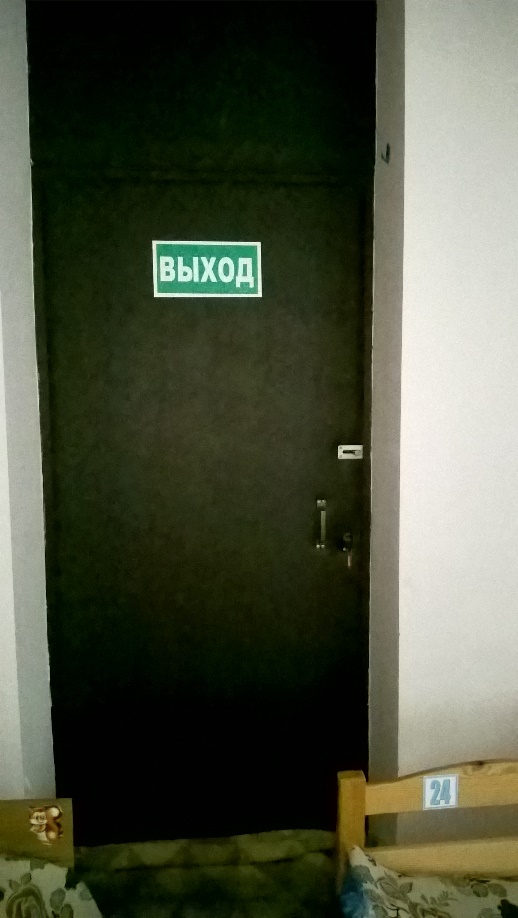 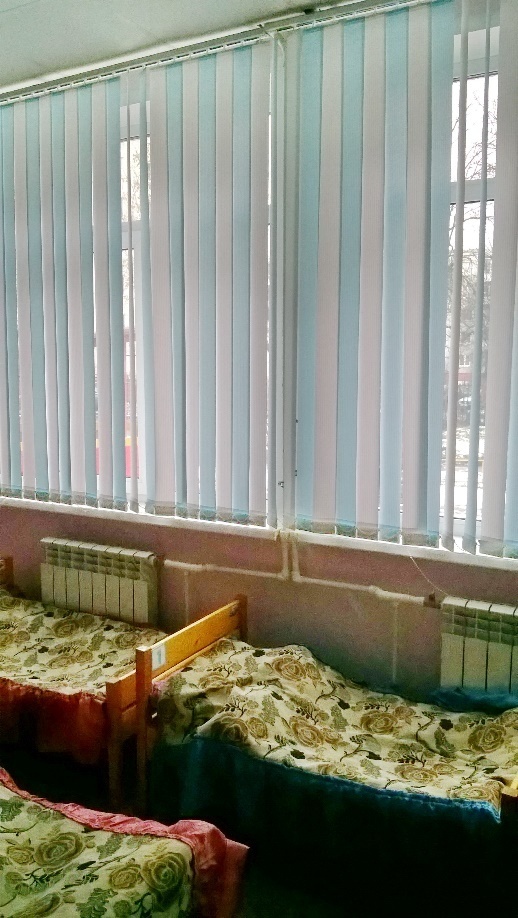 ИНФОРМАЦИОННАЯ СПРАВКА ОБ УМЫВАЛЬНОЙ  КОМНАТЕОбщая площадь:11.02 кв.мУмывальная комната имеет 1 дверь: дверь глухая купейная  выход в группу 1 шт.Освещение: лампочное, 3 плафона по 2 лампочке 18 Вт.Напольное покрытие: напольная керамическая плитка.Потолок: навесной (пластик)Наличие дневного света: большое окно в спальную комнату 1 шт..Мебель: шкафхозяйственный 1 шт. шкаф для горшков 1 шт.Дополнительные средства для дизайна интерьера:Унитазы - компакт – 1 шт.Раковины –  2 шт.Раковина взрослая-1 шт.Вешалка для полотенец настенная пяти секционная – 4 шт.                               Зеркало – 1 шт.Водонагреватель накопительный 1 шт.Стенд «Список детей на полотенца и горшки» - 2шт.Мыльницы –3 шт.Ногомойка – 1 шт.Смеситель душевой с лейкой – 1 шт.Смеситель винтовой – 4 шт.Унитаз большой-1 шт.Унитаз маленький- 1шт.Цель:  формирование у детей культурно – гигиенических навыков.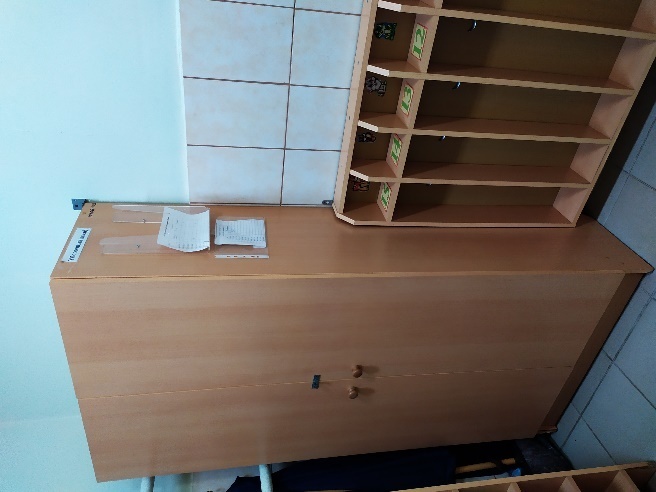 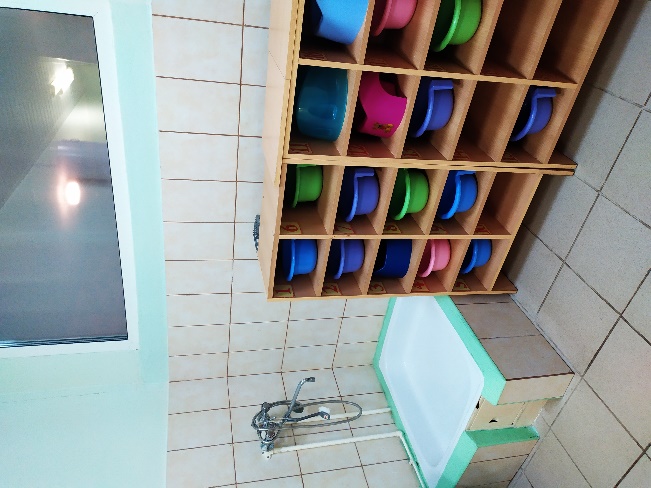 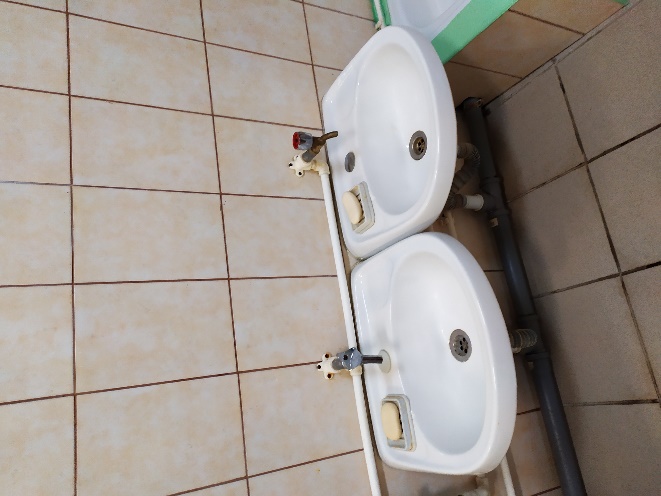 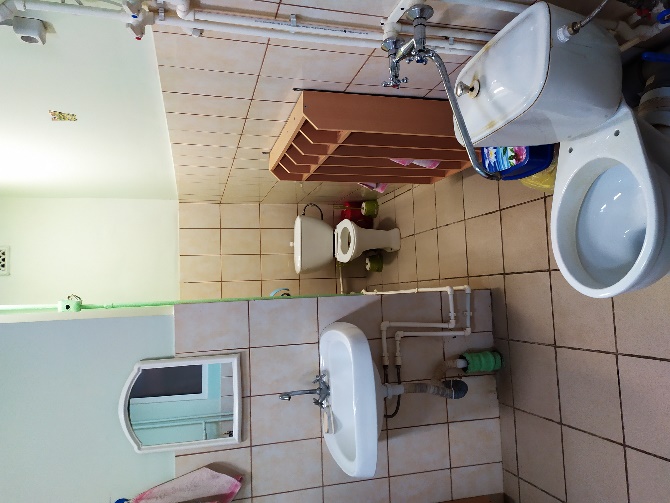 ИФОРМАЦИОННАЯ СПРАВКА О БУФЕТНОЙ КОМНАТЕОбщая площадь: 2.7кв.м.Буфетная имеет 1 дверь:дверь глухая купейная выход в группу- 1 шт.Освещение: лампочное, 1 плафон -2 лампочки 18 Вт.Напольное покрытие:  напольная керамическая плиткаПотолок: обычный с акриловым покрытием.Наличие дневного света: --------------.Мебель: тумба под раковинами (ДСП)– 2 шт.шкафчик для посуды-1 шт.Дополнительные средства для дизайна интерьера: Раковина нержавейка двойная – 1шт.Раковина одинарная-1 шт.Смеситель 1 шт.Смеситель с насадкой лейка душевая 1 шт.Сушилка для посуды металл – 4 шт.Этажерка пластик – 1 шт.Цель: хранение чистой и обработка грязной посуды.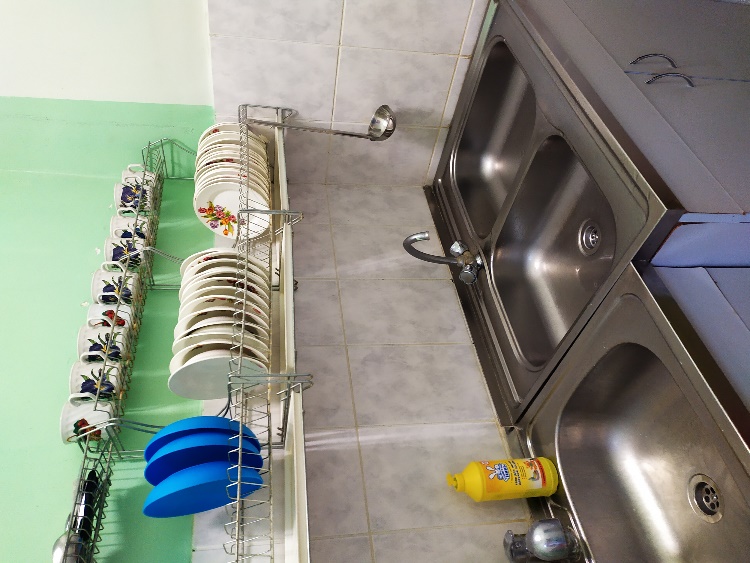 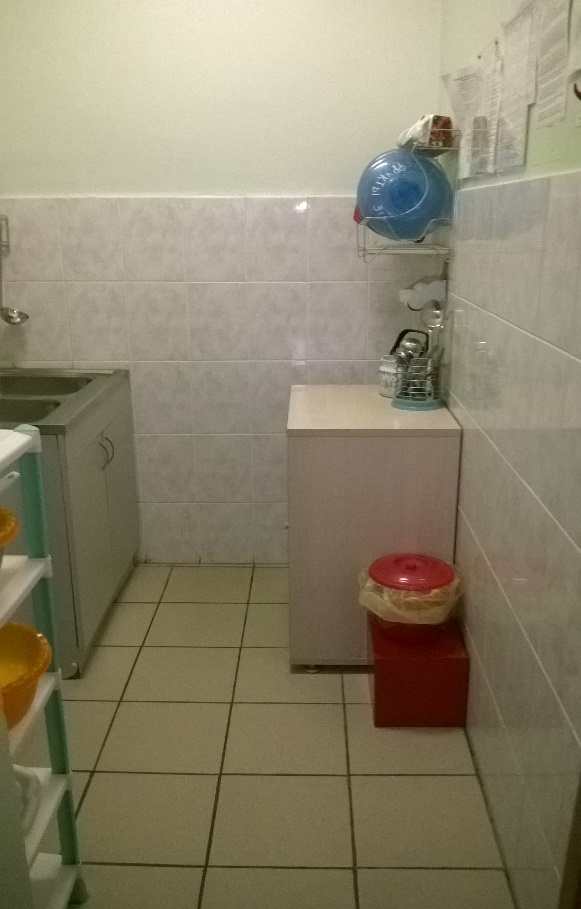 CХЕМА ДВИЖЕНИЯ ПРИ ЧССодержание предметно – пространственной развивающей образовательной среды  второй младшей группы №3    с 3до 4  лет  Дни неделиВозрастная группапонедель-никвторниксредачетвергпятницаВторая младшаяГруппа №39.10 – Х.Э.Музыка9.35 – Х.Э.Аппликация/лепка09.10 – Ф.Физкультура 9.35–п.ФЭМП9.10 –Х.ЭМузыка09.35 –П.Ознакомление с окружающим15.40 – Кружок «Волшебные краски»9.10 – ФФизкультура9.35 –Р.Развитие речи10.20- Ф.Физкультура9.00 – Х.Э.Рисование10.50– ФФизкультура на улицеЦели, задачиЦентры развития, активностиПредметное насыщениеФизическое развитиеФизическое развитиеФизическое развитиеРазвитие физических качеств (скоростных, силовых, гибкости, выносливости и координации).Накопление и обогащение двигательного опыта детей (овладение основными движениями).Формирование у воспитанников потребности в двигательной активности и физическом совершенствовании.Сохранение и укрепление физического и психического здоровья детей.Воспитание культурно-гигиенических навыков.Формирование начальных представлений о ЗОЖ.Центр двигательной активностиНабор мягких модулей. Кольцебросы.  Мешочки для метания. Обручи. Палки гимнастические. Кегли.Мячи резиновые. Мячи фитбол. Мячи массажныеКоврики со следочкамиМешочки для метания (набор 10 шт., 4 цвета) 100 – 120 г.Флажки разноцветные Обручи Нестандартное оборудованиеСанкиЛыжи.Атрибуты к подвижным играмСоциально-коммуникативное развитиеСоциально-коммуникативное развитиеСоциально-коммуникативное развитиеРазвитие игровой деятельности.Приобщение к элементарным общепринятым нормам и правилам взаимоотношения со сверстниками и взрослыми (в том числе моральным).Формирование положительного отношения к себе.Формирование первичных личностных представлений (о себе, собственных особенностях, возможностях, проявлениях и др.).Формирование первичных гендерных представлений(о собственной принадлежности и принадлежности других людей к определенному полу, гендерных отношениях и взаимосвязях).Формирование первичныхпредставлений о семье. Формирование первичных представлений об обществе (ближайшем социуме и месте в нем).Формирование первичных представлений о государстве (в том числе его символах, «малой» и «большой».Родине, ее природе) и принадлежности к нему.Формирование первичных представленийо мире.Формирование основ безопасности собственной жизнедеятельности.Формирование основ безопасности окружающего мира природы) как предпосылки экологического сознания.Развитие трудовой деятельности.Воспитание ценностного отношения к собственному труду, труду других людей и его результатам.Формирование первичных представлений о труде взрослых. Центр конструирования Центр речевого развитияЦентр музыкально – творческого развитияГостиная, спальня, кухня, ванная, парикмахерская, больницаИгровой кукольный уголок:гостинная, спальня, кухня   Служебные машинки различного назначения. Грузовые, легковые автомобили крупного размера.Грузовые, легковые автомобили среднего размера.Куклы в одежде.  Куклы-младенцы.  Комплекты одежды для кукол-младенцев.Коляска для куклы.Комплект приборов домашнего обихода.  Игровые модули: «Больница», «Магазин», «Кухня» , «Парикмахерская», с интсрументами. Комплекты: кухонной, столовой, чайной посуды для игры с куклой.Комплект игровой мягкой мебели.Конструкторы разного размера.Мягкие поролоновые крупные модули .Сюжетные игрушки , изоражающие животных и их детенышей.Познавательное развитиеПознавательное развитиеПознавательное развитиеРазвитие сенсорной культуры.Развитие познавательно-исследовательской и продуктивной (конструктивной) деятельности.Формирование элементарных математических представлений.Формирование целостной картины мира, расширение кругозора детей.Формирование целостной картины мира (в том числе формирование первичных ценностных представлений).Центр для экспериментированияЦентр речевого развитияЦентр конструирования Предметные и сюжетные картинки, тематические наборы картинок (одежда, обувь, мебель, посуда, овощи, животные, игрушки, транспорт, профессии). Картинки с изображением последовательности событий (например, иллюстрации к сказкам). Иллюстрации с изображением предметов, используемыхдетьми в самообслуживании, процессов самообслуживания. Иллюстрации, изображающие деятельность людей (детей и взрослых) на различных отрезках времени. Наборы иллюстраций и предметов, обозначающих игрушки, одежду, обувь, посуду, мебель и предметы ближайшего окружения в форме единственного и множественного числа. Иллюстрации с изображением красочно оформленных ближайших улиц и зданий. Макет проезжей части. Макет светофора (зеленый и красный сигналы). Мелкая и крупная геометрическая мозаика.  Предметы и игрушки, различные по назначению, цвету, размеру, форме. Матрешки трех-, четырехсоставные. Пирамидки на конусной основе из колец одного размера, чередующихся в определенной последовательности (2–3 цвета), из уменьшающихся по размеру одноцветных колец Пособия на липучках. Материал на развитие мелкой моторики кистей рук (бусы, леска для нанизывания, выключатели, различные виды застежек, пуговицы, шнуровки, молнии). Наборы разрезных и парных картинок (2–6 частей). Башенки из уменьшающихся по размеру колец с чередованием в определенной форме-последовательности (2–3 цветов). Кубики с предметными и сюжетными картинками (2–6 шт.). Коробки или ящики с отверстиями и соответствующими вкладышами геометрических фигур. Коробки разных размеров, пузырьки пластмассовые, банки с закручивающимися крышками. Стержни для нанизывания с цветными кольцами, шарами, катушками, полусферами (5–7 элементов) (8 шт.). Набор: грибочки-втулки на стойке (4–6 элементов) (4 шт.). Рамки-вкладыши с геометрическими формами, разными по величине (4 цветов) (8 шт.). Емкости с крышками разного размера и мелкими предметами разного цвета (для сортировки мелких предметов) (10 шт.). Ящик для манипулирования со звуковыми эффектами. Набор для забивания: молоточек с втулочками. Набор для экспериментирования с водой: стол-поддон, емкости разных размеров и форм, предметы – орудия для переливания и вылавливания: черпачки, сачки, плавающие и тонущие игрушки и предметы (губки, дощечки, металлические предметы, предметы из резины, пластмассы и т. д.),  различные формочки; рыбки, черепашки, дельфинчики, лягушки – небольшого и среднего размеров (надувные, пластмассовые, резиновые; простые, заводные). Набор для экспериментирования с песком: стол-песочница, формочки разной конфигурации, емкости разного размера, предметы-орудия – совочки, лопатки, ведерки, грабельки. Леечки, кулечки, ведерки с отверстиями, брызгалки. Непромокаемые фартуки. Некрупные игрушки для закапывания (шарики, кольца, геометрические формы разных цветов и размеров)Речевое развитиеРечевое развитиеРечевое развитиеРазвитие свободного общения воспитанников со взрослыми и детьми.Развитие всех компонентов устной речи детей в различных видах деятельности.Практическое овладение воспитанниками нормами русской речи.Развитие литературной речи (знакомство с языковыми средствами выразительности через погружение в богатейшую языковую среду художественной литературы).Приобщение к словесному искусству (развитие художественного восприятия в единстве содержания и формы, эстетического вкуса, формирование интереса и любви к художественной литературе).Центр речевого развитияДетская художественная литература Детские книги: произведения русского фольклора (частушки, потешки, песенки; народные сказки о животных), произведения русской и зарубежной классики, рассказы, сказки, стихи современных авторов. 3–4 экземпляра одинаковых по содержанию книг (по программе, любимые детьми) в толстом переплете, к ним по со-держанию сюжета игрушки для обыгрывания: например, произведения про мишку (рядом с книжкой ставится игрушечный мишка).  Картинки на фланелеграфе. Иллюстрации к детским произведениям (ламинированные); игрушки, изображающие сказочных персонажей. Иллюстрации по обобщающим понятиям.Настольно – печатные игры Предметные картинкиКартины для развития связной речиДидактические игры по речевому развитию  Дидактические материалы для обследования ЗКР детейТематические картинки Предметные и сюжетные картинки, тематические наборы картинок (одежда, обувь, мебель, посуда, овощи, животные, игрушки, транспорт, профессии). Картинки с изображением последовательности событий (например, иллюстрации к сказкам). Иллюстрации с изображением предметов, используемыхдетьми в самообслуживании, процессов самообслуживания. Иллюстрации, изображающие деятельность людей (детей и взрослых) на различных отрезках времени. Наборы иллюстраций и предметов, обозначающих игрушки, одежду, обувь, посуду, мебель и предметы ближайшего окружения в форме единственного и множественного числа. Иллюстрации с изображением красочно оформленных ближайших улиц и зданий. Альбомы или подборка иллюстраций по темам: «Сезоны», «Семья», «Животные», «Птицы». Сюжетные картинки.  Выставка: книги одного автора или одного произведенияв иллюстрациях разных художников. Литературные игры, игры с грамматическим содержанием. Портреты писателей и поэтов.  Книжки-раскраски. Книжные иллюстрации в соответствии с сюжетом сказки. Столики для рассматривания детьми книг и иллюстрацийХудожественно-эстетическое развитиеХудожественно-эстетическое развитиеХудожественно-эстетическое развитиеПриобщение ребенка к культуре и музыкальному искусству.Развитие музыкально-художественной деятельности.Развитие продуктивной деятельности детей.Развитие детского творчества.Приобщение к изобразительному искусству.Центр музыкально – творческой деятельностиЦентр по изодеятельностиМузыкальный зал Игрушки – музыкальные инструменты (крупногабаритное пианино, гармошка, гитара, соразмерные руке ребенка,неозвученные или с фиксированной мелодией (1–2 шт.), погремушка (10 шт.), барабан, бубен, дудочка, металлофон, треугольники, ритмические палочки, колокольчики, свирель, рожок, балалайка). Картинки к песням, исполняемым на музыкальных занятиях.  Музыкальные игрушки: неваляшки, музыкальные молоточки, шарманки, шумелки, стучалки.  Магнитофон. Неозвученные музыкальные инструменты. Народные игрушки. Коробочки с сыпучими материалами. В аудиозаписи: детские песенки, фрагменты классических музыкальных произведений, произведений народной музыки и песенного фольклора, колыбельных, записи звуков природы.  Альбомы с рисунками или фотографиями музыкальных инструментов. Игрушки с фиксированной мелодией (музыкальные шкатулки, шарманки, электромузыкальные игрушки с наборами мелодий, звуковые книжки и открытки). Звуковые картинки с фиксированной мелодией Произведения народного искусства: глиняные игрушки (филимоновские, дымковские), деревянные матрешки, игрушки из соломы, предметы быта (вышитая и украшенная аппликацией одежда, расписная посуда), предметы быта (нарядная посуда, украшенная одежда); альбомы с рисунками или фотографиями произведений декоративно-прикладного искусства. Репродукции картин, иллюстраций из детских книг по теме, которую запланировали на ближайшее будущее, и той теме, которую дети уже освоили.  Скульптура малых форм, изображающая животных. Заготовки для рисования, вырезанные по какой-либо форме (деревья, цветы, различные предметы, животные). Бумага тонкая и плотная, рулон простых белых обоев, картон. Цветные карандаши (6 основных цветов), гуашь (6 основных цветов). Круглые кисти (беличьи, колонковые № 10–14), подставка под кисти.  Цветные мелки, восковые мелки; доски для рисования мелом. Рисунки-иллюстрации знакомых детям предметов, животных. Щетинные кисти для клея, розетки для клея. Печатки, губки, ватные тампоны для нанесения узоров. Пластины, на которые дети кладут фигуры для намазывания клеем. Стена творчества (для рисования). Стенка для детских работ со сменной экспозицией (не в раздевальной комнате, а около стены творчества). Палочки для нанесения рисунка на глине. 2–3 мольберта. Грифельная доска. Линолеумная доска. Альбомы для раскрашивания. Заостренные палочки для рисования на песке или снегу. Книжная графика (иллюстрации к детским книгам). Живописные картины (натюрморт – цветы, фрукты, овощи). Анималистическая живопись. Фоны разного цвета, размера и формы (прямоугольник, круг, овал)